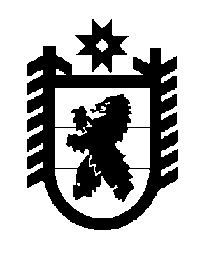 Российская Федерация Республика Карелия    ПРАВИТЕЛЬСТВО РЕСПУБЛИКИ КАРЕЛИЯРАСПОРЯЖЕНИЕот  2 марта 2018 года № 166р-Пг. Петрозаводск В соответствии со статьей 9 Градостроительного кодекса Российской Федерации, статьями 13 и 15  Федерального закона от 21 декабря 2004 года № 172-ФЗ «О переводе земель или земельных участков из одной категории 
в другую», на основании ходатайства акционерного общества «Карельский окатыш» осуществить перевод земельного участка с кадастровым 
номером 10:04:0026508:39, площадью 441 521 кв. м (адрес (описание местоположения): Республика Карелия, г. Костомукша),  из состава земель запаса в земли  промышленности, энергетики, транспорта, связи, радиовещания, телевидения, информатики, земли для обеспечения космической деятельности, земли обороны, безопасности и земли иного специального назначения.
           Глава Республики Карелия                                                              А.О. Парфенчиков